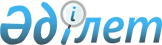 "2009 жылға арналған облыстық бюджет туралы" Жамбыл облыстық мәслихатының 2008 жылғы 18 желтоқсандағы № 10-4 шешіміне өзгерістер енгізу туралы
					
			Күшін жойған
			
			
		
					Жамбыл облыстық мәслихатының 2009 жылғы 11 ақпандағы N 11-4 шешімі. Жамбыл облыстық әділет Департаментінде 2009 жылғы 16 ақпанда 1721 нөмірімен тіркелді. Шешімнің қабылдау мерзімінің өтуіне байланысты қолдану тоқтатылды (Жамбыл облыстық Әділет департаментінің 2013 жылғы 11 наурыздағы N 2-2-17/388 хаты)      Ескерту. Шешімнің қабылдау мерзімінің өтуіне байланысты қолдану тоқтатылды (Жамбыл облыстық Әділет департаментінің 2013 жылғы 11 наурыздағы N 2-2-17/388 хаты)

      Қазақстан Республикасының 2008 жылғы 4 желтоқсандағы Бюджеттік кодексіне сәйкес облыстық мәслихат ШЕШІМ ЕТЕДІ: 



      1. "2009 жылға арналған облыстық бюджет туралы" Жамбыл облыстық мәслихатының 2008 жылғы 18 желтоқсандағы № 10-4 (Нормативтік құқықтық актілерді мемлекеттік тіркеу тізілімінде № 1716 болып тіркелген, 2009 жылғы 1 қаңтардағы № 16809-16810 "Ақ жол" газетінде жарияланған) шешіміне келесі өзгерістер енгізілсін: 

      1 тармақта: 

      2) тармақшада: 

      "75937443" деген сандар "77344575" деген сандармен ауыстырылсын; 

      3) тармақшада: 

      "792000" деген сандар "292000" деген сандармен ауыстырылсын; 

      "1152000" деген сандар "652000" деген сандармен ауыстырылсын; 

      5) тармақшада: 

      " - 292000" деген сандар " - 1199132" деген сандармен ауыстырылсын; 

      6) тармақшада: 

      "292000" деген сандар "1199132" деген сандармен ауыстырылсын; 

      тармақта: 

      "898000" деген сандар "3743532" деген сандармен ауыстырылсын. 

      Көрсетілген шешімдегі 1 және 2 қосымшалар осы шешімнің 1 және 2 қосымшаларына сәйкес жаңа редакцияда мазмұндалсын. 



      2. Осы шешім әділет органдарында мемлекеттік тіркеуден өткен күннен бастап күшіне енеді және 2009 жылдың 1 қаңтарынан бастап қолданысқа енгізіледі.

      

      Облыстық мәслихат                          Облыстық мәслихаттың

      сессиясының төрағасы                       хатшысы

      Е. Солтыбаев                               Ә. Әсілбеков 

Жамбыл облысы мәслихатының 

2009 жылғы 11 ақпандағы № 11-4 шешіміне 

1 қосымша Жамбыл облысы мәслихатының 

2008 жылғы 18 желтоқсандағы № 10-4 шешіміне 

1 қосымша  

2009 жылға арналған облыстық бюджет 

Жамбыл облыстық мәслихатының 

2009 жылғы 11 ақпандағы № 11-4 шешіміне 

2 қосымша Жамбыл облыстық мәслихатының 

2008 жылғы 18 желтоқсандағы № 10-4 шешіміне 

2 қосымша  

2009 жылға арналған облыстық бюджеттің бюджеттік инвестициялық жобаларды (бағдарламаларды) іске асыруға, ұлғайтуға бағытталатын бюджеттік бағдарламаларға бөлінген бюджеттік даму бағдарламаларының тізбесі 
					© 2012. Қазақстан Республикасы Әділет министрлігінің «Қазақстан Республикасының Заңнама және құқықтық ақпарат институты» ШЖҚ РМК
				Санаты Санаты Санаты Санаты Сомасы, мың теңге Сыныбы Сыныбы Сыныбы Сомасы, мың теңге Ішкі сыныбы Ішкі сыныбы Сомасы, мың теңге Атауы Атауы Сомасы, мың теңге 1 2 3 І. КІРІСТЕР 76310855 1 САЛЫҚТЫҚ ТҮСІМДЕР 7202060 01 Табыс салығы 3210711 2 Жеке табыс салығы 3210711 03 Әлеуметтік салық 3629330 1 Әлеуметтік салық 3629330 05 Тауарларға, жұмыстарға және қызметтер көрсетуге салынатын iшкi салықтар 362019 3 Табиғи және басқа ресурстарды пайдаланғаны үш iн түсет iн түс iмдер 362019 2 САЛЫҚТЫҚ ЕМЕС ТҮСІМДЕР 10450 01 Мемлекет меншiгінен түсет iн түсімдер 10450 1 Мемлекеттік кәс i порынның таза кірісі бір бөлігіндегі түсімдер 100 3 Мемлекет меншігіндегі акциялардың мемлекеттік пакетіне дивидендтер 350 5 Мемлекет меншігіндегі мүлікті жалға беруден түсетін кірістер 10000 3 НЕГІЗГІ КАПИТАЛДЫ САТУДАН ТҮСЕТІН ТҮСІМДЕР 400 01 Мемлекеттік мекемелерге бекітілген мемлекеттік мүлікті сату 400 1 Мемлекеттік мекемелерге бекітілген мемлекеттік мүлікті сату 400 4 ТРАНСФЕРТТЕРДІҢ ТҮСІМДЕРІ 69097945 02 Мемлекеттiк басқарудың жоғары тұрған органдарынан түсет iн трансферттер 69097945 1 Республикалық бюджеттен түсет iн трансферттер 69097945 Функционалдық топ Функционалдық топ Функционалдық топ Функционалдық топ Сомасы, мың теңге Бюджеттік бағдарламалардың әк iмшiсi Бюджеттік бағдарламалардың әк iмшiсi Бюджеттік бағдарламалардың әк iмшiсi Сомасы, мың теңге Бағдарлама Бағдарлама Сомасы, мың теңге Атауы Сомасы, мың теңге 1 2 3 II. Шығындар 77344575 1 Жалпы сипаттағы мемлекеттiк қызметтер 2309509 110 Облыс мәслихатының аппараты 31357 001 Облыс мәслихатының қызметін қамтамасыз ету 31357 120 Облыс әкімінің аппараты 532873 001 Облыс әкімінің қызметін қамтамасыз ету 375873 002 Ақпараттық жүйелер құру 157000 257Облыстың қаржы басқармасы 1672705 001

 Қаржы басқармасының қызметін қамтамасыз ету 125267 003Біржолғы талондарды беруді ұйымдастыру және біржолға талондарды өткізуден түсетін сомаларды толық жиналуын қамтамасыз ету 47951 009Коммуналдық меншікті жекешелендіруді ұйымдастыру 1500 010Коммуналдық меншікке түскен мүлікті есепке алу, сақтау, бағалау және сату 500 113Жергілікті бюджеттерден алынатын трансферттер 1497487 258Облыстың экономика және бюджеттік жоспарлау басқармасы 72574 001Экономика және бюджеттік жоспарлау басқармасының қызметін қамтамасыз ету 72574 2 Қорғаныс 83747 250 Облыстың жұмылдыру дайындығы, азаматтық қорғаныс, авариялар мен табиғи апаттардың алдын алуды және жоюды ұйымдастыру басқармасы 45567 003Жалпыға бірдей әскери міндетті атқару шеңберіндегі іс-шаралар 23861 007 Аумақтық қорғанысты дайындау және облыстық ауқымдағы аумақтық қорғаныс 21706 250 Облыстың жұмылдыру дайындығы, азаматтық қорғаныс және авариялармен табиғи апаттардың алдын алуды және жоюды ұйымдастыру басқармасы 38180 001 Жұмылдыру дайындығы, азаматтық қорғаныс, авариялар мен табиғи апаттардың алдын алуды және жоюды ұйымдастыру басқармасының қызметін қамтамасыз ету 26093 005 Облыстық ауқымдағы жұмылдыру дайындығы және жұмылдыру 12087 3 Қоғамдық тәртіп, қауіпсіздік, құқық, сот, қылмыстық - атқару қызметі 2556431 252 Облыстық бюджеттен қаржыландырылатын атқарушы ішкі істер органы 2556431 001 Облыстық бюджеттен қаржыландырылатын атқарушы ішкі істер органының қызметін қамтамасыз ету 2383470 002 Облыс аумағында қоғамдық тәртiптi қорғау және қоғамдық қауiпсiздiктi қамтамасыз ету 44162 003 Қоғамдық тәртіпті қорғауға қатысатын азаматтарды көтермелеу 657 008 Республикалық бюджеттен берілетін ағымдағы нысаналы трансферттер есебiнен автомобиль жолдарының жұмыс істеуін қамтамасыз ету 128142 4 Бiлiм беру 8881681 260 Облыстың туризм, дене шынықтыру және спорт басқармасы 1150647 006 Балаларға қосымша бiлiм беру 920076 007 Мамандандырылған бiлiм беру ұйымдарында спорттағы дарынды балаларға жалпы бiлiм беру 230571 261 Облыстың білім беру басқармасы 2382892 003 Арнайы білім беретін оқу бағдарламалары бойынша жалпы білім беру 939780 006 Мамандандырылған білім беру ұйымдарында дарынды балаларға жалпы білім беру 564179 018 Жаңадан іске қосылатын білім беру объектілерін ұстауға аудандар (облыстық маңызы бар қалалар) бюджеттеріне берілетін ағымдағы нысаналы трансферттер 267423 026 Аудандар (облыстық маңызы бар қалалар) бюджеттеріне білім беру саласында мемлекеттік жүйенің жаңа технологияларын енгізуге берілетін ағымдағы нысаналы трансферттер 362369 048 Аудандардың (облыстық маңызы бар қалалардың) бюджеттеріне бастауыш, негізгі орта және жалпы орта білім беретін мемлекеттік мекемелердегі физика, химия, биология кабинеттерін оқу жабдығымен жарақтандыруға берілетін ағымдағы нысаналы трансферттер 110616 058 Аудандардың (облыстық маңызы бар қалалардың) бюджеттеріне бастауыш, негізгі орта және жалпы орта білім беретін мемлекеттік мекемелерде лингафондық және мультимедиалық кабинеттер құруға берілетін ағымдағы нысаналы трансферттер 138525 253 Облыстың денсаулық сақтау басқармасы 200388 043 Техникалық және кәсіби, орта білімнен кейінгі білім беру мекемелерінде мамандар даярлау 200388 261 Облыстың білім беру басқармасы 2014642 024 Техникалық және кәсіби білім беру ұйымдарында мамандар даярлау 2014642 252 Облыстық бюджеттен қаржыландырылатын атқарушы ішкі істер органы 38634 007 Кадрлардың біліктілігін арттыру және оларды қайта даярлау 38634 253 Облыстың денсаулық сақтау басқармасы 44000 003 Кадрларының біліктілігін арттыру және оларды қайта даярлау 44000 261 Облыстың білім беру басқармасы 70896 010 Кадрлардың біліктілігін арттыру және оларды қайта даярлау 70896 261 Облыстың білім беру басқармасы 333879 001 Білім беру басқармасының қызметін қамтамасыз ету 51393 002 Ақпараттық жүйелер құру 4140 004 Білім берудің мемлекеттік облыстық мекемелерінде білім беру жүйесін ақпараттандыру 9922 005 Білім берудің мемлекеттік облыстық мекемелер үшін оқулықтар мен оқу - әд iстемелiк кешендерді сатып алу және жеткізу 52082 007 Облыстық ауқымда мектеп олимпиадаларын, мектептен тыс іс-шараларды және конкурстар өткізу 115220 011 Балалар мен жеткіншектердің психикалық денсаулығын зерттеу және халыққа психологиялық - медициналық - педагогикалық консультациялық көмек көрсету 101122 271 Облыстың құрылыс басқармасы 2645703 004 Білім беру объектілерін салуға және реконструкциялауға аудандар (облыстық маңызы бар қалалар) бюджеттеріне берілетін нысаналы даму трансферттер 2069681 037 Білім беру объектілерін салу және реконструкциялау 576022 5 Денсаулық сақтау 23709984 253 Облыстың денсаулық сақтау басқармасы 8132230 004 Бастапқы медициналық - санитарлық көмек және денсаулық сақтау ұйымдары мамандарының жолдамасы бойынша стационарлық медициналық көмек көрсету 8132230 253 Облыстың денсаулық сақтау басқармасы 246081 005 Жергiлiктi денсаулық сақтау ұйымдары үшiн қан, оның құрамдас бөліктері мен препараттарын өнд iру 112885 007 Салауатты өмір салтын насихаттау 132363 017 Шолғыншы эпидемиологиялық қадағалау жүргізу үшін тест- жүйелерін сатып алу 833 253 Облыстың денсаулық сақтау басқармасы 4627140 009 Әлеуметтік -елеулі және айналадағылар үшін қауіп төндіретін аурулармен ауыратын адамдарға медициналық көмек көрсету 3545220 019 Туберкулез ауруларын туберкулез ауруларына қарсы препараттарымен қамтамасыз ету 117977 020 Диабет ауруларын диабетке қарсы препараттарымен қамтамасыз ету 288902 021 Онкологиялық ауруларды химия препараттарымен қамтамасыз ету 205410 022 Бүйрек жетімсіз ауруларды дәрі - дәрмек құралдарымен, диализаторлармен, шығыс материалдарымен және бүйрегі алмастырылған ауруларды дәрі - дәрмек құралдарымен қамтамасыз ету 54304 026 Гемофилиямен ауыратын ересек адамдарды емдеу кезінде қанның ұюы факторлармен қамтамасыз ету 141394 027 Халыққа иммунды алдын алу жүргізу үшін вакциналарды және басқа иммундық - биологиялық препараттарды орталықтандырылған сатып алу 273933 253 Облыстың денсаулық сақтау басқармасы 5749609 010 Халыққа бастапқы медициналық - санитарлық көмек көрсету 5234226 014 Халықтың жекелген санаттарын амбулаториялық деңгейде дәрілік заттармен және мамандандырылған балалар және емдік тамақ өнімдерімен қамтамасыз ету 515383 253 Облыстың денсаулық сақтау басқармасы 583380 011 Жедел және шұғыл көмек көрсету және санитарлық авиация 556313 012 Төтенше жағдайларда халыққа медициналық көмек көрсету 27067 253 Облыстың денсаулық сақтау басқармасы 161051 001 Денсаулық сақтау басқармасының қызметін қамтамасыз ету 89387 008 Қазақстан Республикасында ЖҚТБ індетінің алдын алу және қарсы күрес жөніндегі іс-шараларды іске асыру 32531 016 Азаматтарды елді мекеннің шегінен тыс емделуге тегін және жеңілдетілген жол жүрумен қамтамасыз ету 10557 018 Ақпараттық талдау орталықтарының қызметін қамтамасыз ету 28576 271 Облыстың құрылыс басқармасы 4210493 038 Деңсаулық сақтау объектілерін салу және реконструкциялау 4210493 6 Әлеуметт iк көмек және әлеуметтiк қамсыздандыру 2709830 256 Облыстың жұмыспен қамтылу мен әлеуметтік бағдарламаларды үйлестіру басқармасы 860442 002 Жалпы үлгідегі мүгедектер мен қарттарды әлеуметтік қамтамасыз ету 860442 261 Облыстың білім беру басқармасы 545805 015 Жетiм балаларды, ата- анасының қамқорлығынсыз қалған балаларды әлеуметтік қамсыздандыру 545805 256 Облыстың жұмыспен қамтылу мен әлеуметтік бағдарламаларды үйлестіру басқармасы 486163 003 Мүгедектерге әлеуметтік қолдау көрсету 164262 020 Аудандар (облыстық маңызы бар қалалар) бюджеттеріне ең төменгі күнкөріс мөлшерінің өсуіне байланысты мемлекеттік атаулы әлеуметтік көмектер мен ай сайынғы 18 жасқа дейінгі балаларға берілетін мемлекеттік жәрдемақыларды төлеуге ағымдағы нысаналы трансферттер 321901 256 Облыстың жұмыспен қамтылу мен әлеуметтік бағдарламаларды үйлестіру басқармасы 817420 001 Жұмыспен қамту мен әлеуметтік бағдарламаларды үйлестіру басқармасының қызметін қамтамасыз ету 72819 004 Ақпараттық жүйелер құру 505 022 Аудандар (облыстық маңызы бар қалалар) бюджеттеріне медициналық - әлеуметтік мекемелерде тамақтану нормаларын ұлғайтуға берілетін ағымдағы нысаналы трансферттер 14096 113 Жергілікті бюджеттерден алынатын трансфертер 730000 7 Тұрғын үй - коммуналдық шаруашылық 3672616 271 Облыстың құрылыс басқармасы 1926945 010 Мемлекеттік коммуналдық тұрғын үй қорының тұрғын үйін салуға аудандар (облыстық маңызы бар қалалар) бюджеттеріне нысаналы даму трансферттер 683945 012 Аудандық (облыстық маңызы бар қалалардың) бюджеттерге инженерлік коммуникациялық инфрақұрылымды дамытуға және жайластыруға берілетін даму трансферттері 1243000 271 Облыстың құрылыс басқармасы 1710895 011 Сумен жабдықтау жүйесін дамытуға аудандар (облыстық маңызы бар қалалар) бюджеттеріне берілетін нысаналы даму трансферттер 1710895 279 Облыстың Энергетика және коммуналдық шаруашылық басқармасы 34776 001 Энергетика және коммуналдық шаруашылық басқармасының қызметін қамтамасыз ету 34776 8 Мәдениет, спорт, туризм және ақпараттық кеңістiк 2080923 262 Облыстың мәдениет басқармасы 503884 001 Мәдениет басқармасының қызметін қамтамасыз ету 23120 003 Мәдени -демалыс жұмысын қолдау 76680 005 Жергілікті маңызы бар тарихи- мәдени мұралардыңсақталуын және оған қол жетімді болуын қамтамасыз ету 209334 007 Жергілікті маңызы бар театр және музыка өнерін қолдау 194750 260 Облыстың туризм, дене шынықтыру және спорт басқармасы (бөлімі) 755675 001 Туризм, дене шынықтыру және спорт басқармасының қызметін қамтамасыз ету 25100 003 Облыстық деңгейінде спорт жарыстарын өткізу 24047 004 Әртүрлi спорт түрлер i бойынша облыстық құрамакомандаларының мүшелер iн дайындау және олардың республикалық және халықаралық спорт жарыстарына қатысуы 706528 271 Облыстың құрылыс басқармасы 135299 017 Спорт объектілерін дамыту 135299 259 Облыстың мұрағат және құжаттама басқармасы 138841 001 Мұрағат және құжаттама басқармасының қызметін қамтамасыз ету 11408 002 Мұрағат қорының сақталуын қамтамасыз ету 127433 262 Облыстың мәдениет басқармасы 60630 008 Облыстық кітапханалардың жұмыс істеуін қамтамасыз ету 60630 263 Облыстың ішкі саясат басқармасы 178192 002 Бұқаралық ақпарат құралдары арқылы мемлекеттік ақпарат саясатын жүргізу 178192 264 Облыстың тілдерді дамыту басқармасы 66252 001 Тілдерді дамыту басқарманың қызметін қамтамасыз ету 21329 002 Мемлекеттiк тiлдi және Қазақстан халықтарының басқа да тiлдерiн дамыту 44923 260 Облыстың туризм, дене шынықтыру және спорт басқармасы (бөлімі) 5696 013 Туристік қызметті реттеу 5696 263 Облыстың ішкі саясат басқармасы 236454 001 Ішкі саясат басқармасының қызметін қамтамасыз ету 176074 003 Жастар саясаты саласында өңірлік бағдарламаларды іске асыру 58380 004 Ақпараттық жүйелер құру 2000 9 Отын-энергетика кешенi және жер қойнауын пайдалану 1543741 279 Облыстың Энергетика және коммуналдық шаруашылық басқармасы 1543741 007 Жылу-энергетика жүйесін дамыту 1543741 10 Ауыл, су, орман, балық шаруашылығы, ерекше қорғалатын табиғи аумақтар, қоршаған ортаны және жануарлар дүниесін қорғау, жер қатынастары 2735500 255 Облыстың ауыл шаруашылығы басқармасы 1771076 001 Ауыл шаруашылығы басқармасының қызметін қамтамасыз ету 61269 002 Тұқым шаруашылығын қолдау 126788 010 Мал шаруашылығын дамытуды қолдау 270577 011 Өндірілетін ауыл шаруашылығы дақылдарының шығымдылығы мен сапасын арттыруды қолдау 152070 014 Ауыл шаруашылығы тауарларын өндірушілерге су жеткізу жөніндегі қызметтердің құнын субсидиялау 31356 016 Жеміс-жидек дақылдарының және жүзімнің көп жылдық көшеттерін отырғызу және өсіруді қамтамасыз ету 360986 020 Көктемгі егіс және егін жинау жұмыстарын жүргізу үшін қажетті жанар- жағар май және басқа да тауар- материалдық құндылықтарының құнын арзандатуға берілетін ағымдағы нысаналы трансферттер 738000 099 Аудандардың (облыстық маңызы бар қалалардың) бюджеттеріне ауылдық елді мекендер саласының мамандарын әлеуметтік қолдау шараларын іске асыру үшін берілетін ағымдағы нысаналы трансферттер 30030 254 Облыстың табиғи ресурстар және табиғатты пайдалануды реттеу басқармасы 315400 002 Су қорғау аймақтары мен су объектiлерi белдеулерiн белгiлеу 16200 004 Ерекше авариялы су шаруашылығы құрылыстары мен гидромелиорациялық жүйелердi қалпына келтiру 299200 254 Облыстың табиғи ресурстар және табиғатты пайдалануды реттеу басқармасы 275767 005 Ормандарды сақтау, қорғау, молайту және орман өс iру 269196 006 Жануарлар дүниесін қорғау 6571 254 Облыстың табиғи ресурстар және табиғатты пайдалануды реттеу басқармасы 144902 001 Табиғи ресурстар және табиғатты пайдалануды реттеу басқармасының қызметін қамтамасыз ету 45448 008 Қоршаған ортаны қорғау жөнінде іс-шаралар өткізу 99454 271 Облыстың құрылыс басқармасы 16205 022 Қоршаған ортаны қорғау объектілерін дамыту 16205 251 Облыстың жер қатынастары басқармасы 48284 001 Жер қатынастарын басқармасының қызметін қамтамасыз ету 18484 002 Ақпараттық жүйелер құру 15400 003 Жер қатынастарын реттеу 14400 255 Облыстың ауыл шаруашылығы басқармасы 163866 013 Малшаруашылығы өнімдерінің өнімділігін және сапасын арттыру 163866 11 Өнеркәсіп, сәулет, қала құрылысы және құрылыс қызметі 143096 267 Облыстың мемлекеттік сәулет - құрылыс бақылауы басқармасы 20989 001 Мемлекеттік сәулет - құрылыс бақылауы басқармасының қызметін қамтамасыз ету 20989 271 Облыстың құрылыс басқармасы 30888 001 Құрылыс басқармасының қызметін қамтамасыз ету 30888 272 Облыстың сәулет және қала құрылысы басқармасы 91219 001 Сәулет және қала құрылысы басқармасының қызметін қамтамасыз ету 16219 002 Облыс аумағы қала құрылысын дамытудың кешенді схемаларын, облыстық маңызы бар қалалардың бас жоспарларын әзірлеу 75000 12 Көл iк және коммуникация 1949544 268 Облыстың жолаушылар көлігі және автомобиль жолдары басқармасы 1898043 003 Автомобиль жолдарының жұмыс істеуін қамтамасыз ету 1898043 268 Облыстың жолаушылар көлігі және автомобиль жолдары басқармасы 51501 001 Жолаушылар көлігі және автомобиль жолдары басқармасының қызметін қамтамасыз ету 25906 002 Көлік инфрақұрылымын дамыту 10024 005 Әлеуметт iк маңызы бар ауданаралық (қалааралық ) қатынастар бойынша жолаушылар тасымалын ұйымдастыру 15571 108 Жергілікті бюджеттік инвестициялық жобалардың (бағдарламалардың) техникалық - экономикалық негіздемелерін әзірлеу және оларға сараптама жасау 0 13 Басқалар 592281 265 Облыстың кәсіпкерлік және өнеркәсіп басқармасы 52281 001 Кәсіпкерлік және өнеркәсіп басқармасының қызметін қамтамасыз ету 52281 257 Облыстың қаржы басқармасы 140000 012 Облыстық жергілікті атқарушы органының резервi 140000 265 Облыстың кәсіпкерлік және өнеркәсіп басқармасы 400000 007 Индустриялық - инновациялық даму стратегиясын іске асыру 400000 15 Трансферттер 24375692 257 Облыстың қаржы басқармасы 24375692 007 Субвенциялар 23608740 024 Мемлекеттік органдардың функцияларын мемлекеттік басқарудың төмен тұрған деңгейлерінен жоғарғы деңгейлерге беруге байланысты жоғары тұрған бюджеттерге берілетін ағымдағы нысаналы трансферттер 766952 IІІ. Таза бюджеттік кредит беру 292000 Бюджеттік кредиттер 652000 07 Тұрғын үй - коммуналдық шаруашылық 652000 271 Облыстың құрылыс басқармасы 652000 009 Тұрғын үй салуға және сатып алуға аудандар (облыстық маңызы бар қалалар) бюджеттеріне кредит беру 652000 Санаты Санаты Санаты Санаты Сомасы, мың теңге Сыныбы Сыныбы Сыныбы Сомасы, мың теңге Ішкі сыныбы Ішкі сыныбы Сомасы, мың теңге Атауы Атауы Сомасы, мың теңге 1 1 1 2 3 5 Бюджеттік кредиттерді өтеу 360000 01 Бюджеттік кредиттерді өтеу 360000 1 Мемлекеттік бюджеттен берілген бюджеттік кредиттерді өтеу 360000 Функционалдық топ Функционалдық топ Функционалдық топ Функционалдық топ Сомасы, мың теңге Бюджеттік бағдарламалардың әкiмшiсi Бюджеттік бағдарламалардың әкiмшiсi Бюджеттік бағдарламалардың әкiмшiсi Сомасы, мың теңге Бағдарлама Бағдарлама Сомасы, мың теңге Атауы Сомасы, мың теңге 1 2 3 ІV. Қаржы активтерімен жасалатын операциялар бойынша сальдо -126 588 Қаржы активтерін сатып алу 0 Санаты Санаты Санаты Санаты Сомасы, мың теңге Сыныбы Сыныбы Сыныбы Сомасы, мың теңге Ішкі сыныбы Ішкі сыныбы Сомасы, мың теңге Атауы Атауы Сомасы, мың теңге 1 1 1 2 3 6 Мемлекеттің қаржы активтерін сатудан түсетін түсімдер 126 588 01 Мемлекеттің қаржы активтерін сатудан түсетін түсімдер 126 588 1 Қаржы активтерін ел ішінде сатудан түсетін түсімдер 126 588 Функционалдық топ Функционалдық топ Функционалдық топ Функционалдық топ Сомасы, мың теңге Бюджеттік бағдарламалардың әкiмшiсi Бюджеттік бағдарламалардың әкiмшiсi Бюджеттік бағдарламалардың әкiмшiсi Сомасы, мың теңге Бағдарлама Бағдарлама Сомасы, мың теңге Атауы Сомасы, мың теңге 1 1 1 2 3 VI. Бюджет тапшылығы (профициті) -1 199 132 VII. Бюджет тапшылығын қаржыландыру (профицитті пайдалану) 1 199 132 Санаты Санаты Санаты Санаты Сомасы, мың теңге Сыныбы Сыныбы Сыныбы Сомасы, мың теңге Ішкі сыныбы Ішкі сыныбы Сомасы, мың теңге Атауы Атауы Сомасы, мың теңге 1 1 1 2 3 7Қарыздар түсімі 652 000 01Мемлекеттік сыртқы қарыздар 652 000 8Бюджет қаражатының қалдықтарының қозғалысы 907 132 Функционалдық топ Функционалдық топ Функционалдық топ Функционалдық топ Сомасы, мың теңге Бюджеттік бағдарламалардың әкiмшiсi Бюджеттік бағдарламалардың әкiмшiсi Бюджеттік бағдарламалардың әкiмшiсi Сомасы, мың теңге Бағдарлама Бағдарлама Сомасы, мың теңге Атауы Сомасы, мың теңге 12 3 16Қарыздарды өтеу 360 000 257Облыстың қаржы басқармасы 360 000 008Жергілікті атқарушы органның борышын өтеу 360 000 Функционалдық топ Функционалдық топ Функционалдық топ Функционалдық топ Бюджеттік бағдарламалардың әк iмшiсi Бюджеттік бағдарламалардың әк iмшiсi Бюджеттік бағдарламалардың әк iмшiсi Бағдарлама Бағдарлама Атауы 1 234 Инвестициялық жобалар 01 Жалпы сипаттағы мемлекеттiк қызметтер 120Облыс әкімінің аппараты 002Ақпараттық жүйелер құру 04 Бiлiм беру 261Облыстың білім беру басқармасы 002Ақпараттық жүйелер құру 271Облыстың құрылыс басқармасы 004Білім беру объектілерін салуға және қайта жаңартуға аудандар (облыстық маңызы бар қалалар) бюджеттеріне берілетін нысаналы даму трансферттер 037Білім беру объектілерін салу және реконструкциялау 05Денсаулық сақтау 271Облыстың құрылыс басқармасы 038Деңсаулық сақтау объектілерін салу және реконструкциялау 06Әлеуметт iк көмек және әлеуметт iк қамсыздандыру 256Облыстың жұмыспен қамтылу мен әлеуметтік бағдарламаларды үйлестіру басқармасы 004Ақпараттық жүйелер құру 07Тұрғын үй - коммуналдық шаруашылық 271Облыстың құрылыс басқармасы 009Тұрғын үй салуға және сатып алуға аудандар ( облыстық маңызы бар қалалар) бюджеттеріне кредит беру 010Мемлекеттік коммуналдық тұрғын үй қорының тұрғын үйін салуға аудандар (облыстық маңызы бар қалалар) бюджеттеріне берілетін нысаналы даму трансферттер 011Сумен жабдықтау жүйесін дамытуға аудандар (облыстық маңызы бар қалалар) бюджеттеріне берілетін нысаналы даму трансферттер 012Аудандық (облыстық маңызы бар қалалардың) бюджеттерге инженерлік коммуникациялық инфрақұрылымды дамытуға және жайластыруға берілетін даму трансферттері 08Мәдениет, спорт, туризм және ақпараттық кеңіст iк 271Облыстың құрылыс басқармасы 017Cпорт объектілерін дамыту 263Облыстың ішкі саясат басқармасы 004Ақпараттық жүйелер құру 09Отын-энергетика кешенi және жер қойнауын пайдалану 279Облыстың энергетика және коммуналдық шаруашылық басқармасы 007Жылу- энергетикалық жүйені дамыту 10Ауыл, су, орман, балық шаруашылығы, ерекше қорғалатын табиғи аумақтар, қоршаған ортаны және жануарлар дүниесін қорғау, жер қатынастары 271Облыстың құрылыс басқармасы 022Қоршаған ортаны қорғау объектілерін дамыту 251Облыстың жер қатынастары басқармасы 002Ақпараттық жүйелер құру 12Көл iк және коммуникациялар 268Облыстың жолаушылар көлігі және автомобиль жолдары басқармасы 002Көлік инфрақұрылымын дамыту 